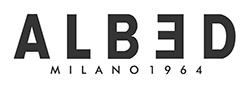 Fuori Salone 2018Il design di ALBED allo specchioIl design di ALBED allo specchio è un percorso espositivo e interattivo di 300 mq su due livelli, all’interno dello showroom D+ Interiors in Via San Damiano 5, pensato per accogliere i visitatori e guidarli alla scoperta di un concept store in cui il pubblico è coinvolto in un’esperienza di interior design innovativa, grazie alla tecnologia all’avanguardia degli specchi del brand Evoluendo.Questo connubio tra design e digitale è lo spunto per entrare nel mondo di Albed con uno sguardo nuovo, una prospettiva differente che permette di esplorare l’universo di porte, cabine armadio, pareti divisorie e librerie da sempre parte della tradizione dell’azienda. Gli specchi di Evoluendo ridisegnano i limiti della solita esperienza espositiva per immergere i visitatori in un viaggio innovativo e interattivo.Coinvolgere, informare, intrattenere e promuovere, un nuovo modo di presentarsi al pubblico: la tecnologia che abbraccia l’arredo, una ricerca stilistica e tecnologica sempre all’avanguardia. Valori che accomunano entrambi i brand coinvolti e che saranno il loro comune denominatore all’interno dell’evento.Albed è un marchio dell’azienda Delmonte srl che da oltre 50 anni propone soluzioni sul mercato (porte a battente, a scomparsa e scorrevoli, cabine armadio, pareti divisorie, librerie e tavoli) realizzate da un centro ricerche interne qualificato, con le sinergie di designer e architetti di fama internazionale.Evoluendo, una realtà nata dopo cinque anni di ricerca, sviluppo e sinergia di un’intera filiera, tutta italiana, che ha saputo dare vita a Dante Digital Mirror: un oggetto di design con funzionalità digitali e ed interattive di ultima generazione. Non è uno specchio convenzionale ma è una perfetta combinazione tra tecnologia e capacità creativa, in grado di cambiare completamente il concetto di coinvolgimento e informazione.  Il Fuori Salone è l’occasione sia per il pubblico che per il professionista di essere coinvolti in un nuovo modo di vivere gli ambienti. Informazioni Evento:Indirizzo: Via San Damiano 5 MilanoGiorni: da lunedì 16 a domenica 22 aprileOrari: dalle 10 alle 22 da lunedì a sabato (domenica dalle 10 alle 19)Cocktail: da lunedì 16 a sabato 21 aprile dalle ore 18 alle 22 (domenica non è previsto cocktail)ALBED_Delmonte srl_Via San Martino_Nova Milanese (MB)T: +39 0362 367112_info@albed.it_www.albed.it_#albed_#albedmilano